Załącznik nr 1 do zapytania ofertowego nr 1/2021Szprotawski Dom KulturyW SzprotawieUl. Mickiewicza 167-300 Szprotawadot.: wynajmu powierzchni użytkowej 101, 30 m² (kawiarnia), 3m² (magazynek), 2x 6,5m² (wc damska i męska) z przeznaczeniem na prowadzenie działalności handlowo – usługowej - kawiarni/ restauracji, ogródka letniego o powierzchni 76 m²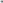 FORMULARZ OFRTOWYW odpowiedzi na zapytanie ofertowe:1.	Oferuję/my wykonanie zamówienia  za cenę ofertową netto …................................................... co wraz z podatkiem VAT( zw) w wysokości ………………............. stanowi cenę brutto w wysokości …............................... słownie................................................................................................................2.	Proponowana koncepcja funkcjonowania kawiarni/restauracji:………………………………………………………………………………………………………………………………………………………………………………………………………………………………………………………………………………………………………………………………………………………………………………………………………………………………………………………………Oświadczenia Wykonawcy:1 . Oświadczam, że zapoznałem się z opisem przedmiotu zamówienia i nie wnoszę do niego zastrzeżeń.3. W przypadku wybrania naszej oferty jako najkorzystniejszej zobowiązuję się do podpisania umowy w miejscu i terminie wyznaczonym przez Wynajmującego.4. Termin płatności – do 15-go każdego miesiąca na rachunek bankowy wskazany w umowie.5. Oświadczam, że posiadam wszystkie niezbędne uprawnienia do świadczenia usług będącym przedmiotem zamówienia.6. Osobą upoważnioną do kontaktu z zamawiającym w przypadku udzielenia nam zamówienia jest: …………………………………………………………………………………………………………………………………….tel. ………………………………………………….e-mail:……………………………………………………………………….Szprotawa ,dnia…………………2021 r.				……………………………………………………(podpis osoby uprawnionej do reprezentowania Wykonawcy)Nazwa i adres wykonawcy:telefon .e-mail: